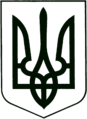 УКРАЇНА
МОГИЛІВ-ПОДІЛЬСЬКА МІСЬКА РАДА
ВІННИЦЬКОЇ ОБЛАСТІВИКОНАВЧИЙ КОМІТЕТ                                                           РІШЕННЯ №61Від 24.02.2022р.                                              м. Могилів-ПодільськийПро затвердження Актів обстеження технічного стану будівельКеруючись ст.ст.31, 33 Закону України «Про місцеве самоврядування в Україні», розпорядженням міського голови 27.01.2022 року №22-р «Про створення тимчасової комісії», з метою здійснення контролю за забезпеченням надійності та безпечної експлуатації будівель та споруд, -виконком міської ради ВИРІШИВ:          1. Затвердити надані комісією Акти візуального обстеження технічного стану будівель, які знаходяться на балансі Могилів-Подільського міського комунального підприємства «Комбінат комунальних підприємств» (на праві господарського віддання) в селах Карпівка, Грушка, Вільне Могилів-Подільської міської територіальної громади, складених 02.02.2022 року.          2. Директору комунального підприємства «Комбінат комунальних підприємств» (Поцілуйко О.В.) здійснити заходи, щодо зняття вказаних об’єктів з балансу підприємства та припинення права власності в передбаченому законом порядку.          3. Контроль за виконанням даного рішення покласти на першого заступника міського голови Безмещука П.О..  Міський голова                                                     Геннадій ГЛУХМАНЮК